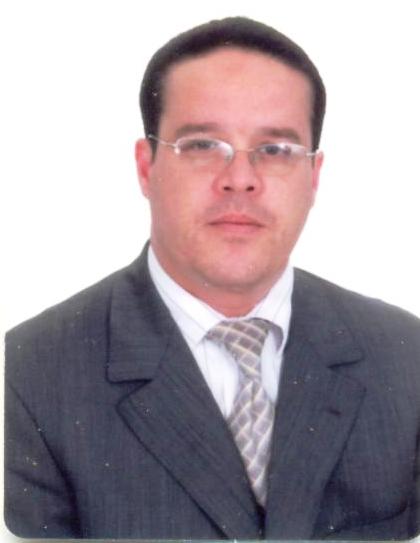 •	Nom                       : ADNANE•	Prénom                   : Abdelali•	Date de naissance : 04 avril 1970 •	Lieu de naissance   : Meknès/ Maroc•	Situation familiale : Marié et père de quatre enfants•	Adresse                : n° 214, Hay Al Amane, 3éme Tranche, Meknès, Maroc.•	Email                     : aliupo9@hotmail.com•	Téléphone             : 0644086086  •         Ex Administrateur principal du ministère de l’intérieur. •      Professeur à la faculté des sciences juridiques économiques et sociales de Salé.•	Baccalauréat Sciences expérimentales (Juillet 1988)•	Baccalauréat lettres modernes bilingues (juillet 1990)•	Licence en biologie générale (juin 1993) •	Licence en Droit public, option : relations internationales (juin 1994)•	Diplôme de l’institut royal de l’administration territoriale (juillet 1998)•	Licence en Charia/ « Droit musulman » (Mai 2000)•	Certificat d’aptitude à l’investigation en Droit constitutionnel- « Suficiencia imvestigadora » : Université de Séville en Espagne (Octobre 2001)•	Diplôme d’études supérieures spécialisées en Droit comparé : Faculté de Droit musulman (chariaa) de Fès (2004)•	Diplôme des études supérieures approfondies- section française- en sciences politiques : Faculté des sciences juridiques, économiques et sociales de Rabat-Agdal. (Février 2009) •	Master en management public : Institut supérieur de commerce et d’administration des entreprises (Novembre 2009)•	Doctorat en Droit privé : Faculté des sciences juridiques économiques et sociales de Tanger (Février 2015). •	Stage au Groupe Office Chérifien des phosphates (du 13 Octobre au 05 Novembre 1998)•	Stage à l’office national d’électricité (du 06 Novembre au 04 décembre 1998)•	 Stage à l’office national de l’eau potable (du 07 au 25 décembre 1998)•	Stage au Groupe Afriquia (du 08décembre 1998 au 08 janvier 1999)•	Stage à la Banque marocaine du commerce extérieur (du 11 au 19 Janvier 1999)•	Stage au Groupe Banque populaire (du 01 au 19 Février 1999)	•	Révocation des personnes nommées par Dahir à la lumière des exigences de la nouvelle Constitution marocaine : Article en langue arabe publié dans la revue « Masalik attarbiya wa attakwin », N° 3, numéro spécial, revue du centre régional des professions de l’éducation et de la formation de Taza, éditions de l’imprimerie de l’emprinte digitale, Oujda, pages 14 à 27.•	Égalité entre les époux dans l'initiation de l’acte intime. Entre références religieuses et perspectives des Droits de l'homme Article en langue arabe publié dans la revue  marocaine d’administration publique et de développement local, REMALD, numéro double : 122/123, Aout, 2015.•	La notion de tutelle maritale "Kiwama"  entre exigences du code de la famille et application du principe de l'égalité des sexes: Modèle du Droit international privé français : Article en langue arabe en cours de publivcation dans la revue :  Al Abhat wa Adirassat Al Kanouniya, sise à Rabat •	Le service publique relatif au contrôle du secteur urbanistique au Maroc : mauvaise gouvernance et perspectives de réforme : Article en langue arabe en cours de publication dans les travaux du colloque international : « Les services publiques locaux et le développement dans les pays du Maghreb »,  organisé le 29 et 30 Avril 2015 à Oujda, par la faculté des sciences juridiques, économiques et sociales d’Oujda en collaboration avec la fondation Hanns Seidel.•	Le système marocain de contrôle urbanistique : Évaluation des aspects juridiques et managériaux, in Revue marocaine de Droit administratif et des sciences administratives, n° 1, 2016, pages 163-181.•         Égalité entre époux lors de l’initiation d’une action intime du point de vue du Droit international privé. Cas des Marocains vivant sur le sol français : Article en langue arabe publié dans Fikr, Revue des sciences économiques, juridiques et politiques, numéro 4/ 2015, pages 53 à 82.• Le souci d’investissement entre la nature particulière du waqf et les considérations de la bonne gouvernance concernant sa gestion : évaluation des procédures de bail et de compensation prévues dans le Code Awqaf marocain : Article en cours de publication dans le cadre d’un ouvrage collectif. Actes du colloque international organisé par la Faculté des lettres et des sciences humaines de Fès, en partenariat avec l'Organisation islamique internationale pour l'économie et les finances et la chaire de Sheikh Rashid bin Dale pour les études sur les fonds du Wakf, sur le thème: Investissement des fonds Wakf et leurs applications contemporaines, les 8 et 9 décembre 2015.• Violence économique contre les femmes au foyer : entre Interprétation courante du principe de la tutelle maritale "Qiwama" et la signification souhaitée du principe de justice : Article en cours de publication dans le cadre des actes du colloque international organisé par la Faculté des sciences juridiques, économiques et sociales de Meknès sous le thème : Regards croisés sur la situation mondiale des femmes au 21ème siècle. Violence à l'égard des femmes : faits et enjeux, 8 et 9 mars 2016.• Une approche constitutionnelle des limites et du contenu du principe de libre administration : Cas de la région, Article publié dans la Revue marocaine de Droit administratif et de sciences administratives, n ° 2, 2016.• Réintégration sociale des femmes au foyer veuves ou divorcées : Esquisse d’une nouvelle approche genre/développement humain, Actes du colloque international organisé par le Laboratoire genre et développement durable de la Faculté des sciences juridiques, économiques et sociales de Salé, les 28 et 29 avril 2016 à Salé sous le Thème "Genre et développement humain".• L'approche du partenariat public-privé à l’épreuve de la théorie des Droits fondamentaux : Exemple du droit à la santé, Revue marocaine de Droit administratif et de sciences administratives, n ° 3, 2016.• Reconnaissance à autrui du droit d'appliquer son propre système du statut personnel : un minimum pour l'instauration d'un dialogue sérieux entre les civilisations. Actes du colloque international organisé par le pôle de recherche "Dialogue des civilisations et du patrimoine culturel" de la Faculté des lettres et des Sciences Humanités Sais / Fez, Les 29 et 30 novembre 2016 à Fès, sous le thème : "Dialogue des civilisations : Violence et Tolérance".• Portée de la participation du renforcement des sanctions pénales dans la réhabilitation des déficiences du système de contrôle et de la répression des infractions de l’urbanisme et de la construction : Lecture dans les dispositions de la loi n° 12.66. Actes du colloque national organisé du 2 au 4 mars à la faculté poly-disciplinaire de Nador, sous le thème : Urbanisme, construction et impératifs de la gouvernance territoriale, éditions du laboratoire de recherche en matière de Droit foncier et d’urbanisme, 2018, pages : 522/550.• Travail domestique des femmes au foyer : entre Interprétation courante du principe de la tutelle maritale "Qiwama" et la signification souhaitée du principe de justice, In Revue : Etudes familiales (Dirassat Oussariya), n° 3, éditions du centre des études de la famille et la recherche dans les valeurs et le Droit, décembre 2017, pages : 89/127.Droit international privé et statuts personnels des non musulmans en terre d’Islam : Liberté à l’infini, Zéro ordre public, en cours de publication dans le dernier numéro de la Revue internationale de la pensée politique, Séville, Espagne. •	Participation au colloque International : Regards croisés sur les transformations du statut de la femme au XXI siècle sous le thème : « La femme : quel rôle, quelle société», organisé par la faculté des sciences juridiques, économiques et sociales de Meknès les 5 et 6 Mars 2015 à Meknès.•	Participation au colloque International : Le contentieux de la fonction publique à l’heure de la nouvelle constitution marocaine, organisé par le centre régional des métiers de l’éducation et de la formation de la région de Taza - Al Hoceima – Taounate, la faculté polydisciplinaire de Taza, et l’université Sidi Mohamed Ibn Abdellah de Fès, les 15 et 16 avril 2015 à Taza •	Participation au colloque national : L’avortement entre les dispositions juridiques et les contraintes de la réalité, organisé par la faculté des sciences juridiques économiques et sociales de Salé, le mardi 12 Mai 2015, à Salé.•	Participation au colloque national : Transactions électroniques : Application, Dangers et sécurité, organisé par la faculté des sciences juridiques économiques et sociales d’Oujda et le centre marocain de recherches polytechniques et d'Innovation, le 14 Mai 2015 à Oujda.•	Participation au colloque national : Construction, rénovation urbaine et gestion des risques, organisés par la faculté des sciences juridiques économiques et sociales de Salé, le 30 Octobre 2015 à Salé.•	Participation au colloque international : Les systèmes de contrôle et d’évaluation : Quelles perspectives pour une bonne gouvernance des affaires publiques ?, organisé par la faculté des sciences juridiques économiques et sociales d’Agadir, en collaboration avec la fondation Hanns Seidel, les 20 et 21 novembre 2015 à Agadir.•	Participation au colloque International : Investissement des biens waqf et ses applications modernes, organisé par le laboratoire de recherche "Al Oussoul Achariiya Li Al Kawniyat Wa Al Mouaamalat" de la faculté des lettres et sciences sociales Fès/sais, en partenariat avec la fondation internationale pour l’économie et le financement islamiques, et avec la chaire Cheikh Rachid Ben Dail pour les études du Wakf, les 8 et 9 décembre 2015 à Fès.•	Participation au colloque International : Voyage et immigration, organisé par à la faculté des lettres et sciences sociales de Tétouan, les 22 et 23 décembre 2015 à Tétouan.•       Participation à la deuxième session du colloque international organisé par le Laboratoire d'études et de recherches juridiques et internationales de la Faculté des sciences juridiques et économiques de Meknès sur le thème : Regards croisés sur la situation mondiale des femmes au 21e siècle : La violence à l'égard des femmes : faits et enjeux, les 8 et 9 mars 2016.•          Participation à la journée d'étude organisée par la Faculté des sciences juridiques, économiques et sociales d’Agadir, en partenariat avec la région de Guelmim / Wadi Nun, le 23 avril 2016, sur le thème : Mécanismes et règles de gestion des collectivités territoriales dans l’horizon de la mise en place d'une bonne gouvernance à la lumière des nouvelles lois organiques.•    Participation au colloque international organisé par le Laboratoire genre et développement durable de la Faculté des sciences juridiques, économiques et sociales de Salé, les 28 et 29 avril 2016 à Salé sous le Thème "Genre et développement humain".•    Participation au colloque international organisé par la Faculté des sciences juridiques, économiques et sociales d'Agadir les 23 et 24 novembre 2016 à Agadir sous le thème : Partenariat public-privé et enjeux du développement territoriale durable.•        Participation au colloque international organisé par le pôle de recherche "Dialogue des civilisations et du patrimoine culturel" de la Faculté des lettres et des Sciences Humanités Sais / Fez, Les 29 et 30 novembre 2016 à Fès, sous le thème : "Dialogue des civilisations : Violence et Tolérance".•   Participation au colloque national organisé du 2 au 4 mars à la faculté poly-disciplinaire de Nador, sous le thème : Urbanisme, construction et impératifs de la gouvernance territoriale.•   Participation au colloque international organisé par la Faculté des sciences juridiques, économiques et sociales de Meknès sous le thème : Regards croisés sur la situation mondiale des femmes au 21ème siècle. Réformes, réalisations et acquis, 8 et 9 mars 2017.•    Participation au colloque international organisé par la Faculté des sciences juridiques, économiques et sociales à Rabat les 30 et 31 mars 2017 sous le thème : Emploi, emploiement, et entreprise féminine : l'emploi des femmes entre réalité et Droit. Quelles perspectives ?•    Participation au colloque international organisé par le Centre d'études et de recherche "Takamoul", les 4 et 5 novembre 2017, à l'hôtel Kenzi Farah à Marrakech, sous le thème : "Réalité et perspectives de l'état civil au Maghreb".•    Participation au colloque international organisé par le Centre d'études et de recherches sociales et humaines à Oujda, les 23 et 24 mars 2018 au Centre "Manar Al Maarifa" sous le thème : Application du code de la famille à l’étranger : problèmes et solutions.•   Participation au colloque national organisé par la Faculté des sciences juridiques, économiques et sociales Ain Chok / Casablanca, le Centre marocain du professeur universitaire femme de recherche sur le genre et le développement, et le laboratoire de la gestion des compétences, des innovations pionnières, et des aspects sociaux en matière d'entrepreneuriat , à la Faculté des sciences juridiques, économiques et sociales, le 14 Mars 2018, sous le thème :  Approche genre, politiques publiques et rôle de la société civile.•    Participation au colloque international organisé par la faculté des sciences juridiques, économiques et sociales de  Salé et le Centre Euro-Africain d’Eudes juridiques, politiques et stratégiques, et en partenariat avec La Fondation Hanns Seidel, les 26 et 27 octobre 2018, à Hôtel les jardins de l’Agdal, Marrakech, sur le thème : La violence à l’égard des femmes.A – Etat Civil. B – Coordonnées                   C – Principales expériences professionnelles.D – Formations.E – Stages.F – Articles et publications.G – Colloques et journées d’étude.